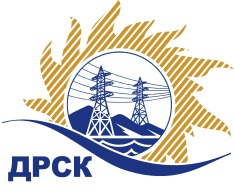 Акционерное Общество«Дальневосточная распределительная сетевая  компания»ПРОТОКОЛ № 279/МТПиР-ВП по выбору победителя открытого запроса предложений на право заключения договора поставки «Бригадные грузовые и легковые автомобили»,  закупка 171 раздел 2.2.2  ГКПЗ 2017
   ЕИС № 31604593327Форма голосования членов Закупочной комиссии: очно-заочная.ПРИСУТСТВОВАЛИ: постоянно действующая Закупочная комиссия ОАО «ДРСК»  2-го уровня.ВОПРОСЫ, ВЫНОСИМЫЕ НА РАССМОТРЕНИЕ ЗАКУПОЧНОЙ КОМИССИИ: Об утверждении результатов процедуры переторжки.Об итоговой ранжировке заявок.О выборе победителя запроса предложений.РЕШИЛИ:ВОПРОС 1 «Об утверждении результатов процедуры переторжки».Признать процедуру переторжки состоявшейсяУтвердить окончательные цены заявок участниковВОПРОС 2 «Об итоговой ранжировке заявок»	Утвердить итоговую ранжировку заявокВОПРОС 3 «О выборе победителя запроса предложений»         Признать победителем запроса предложений на право заключения  договора поставки: «Бригадные грузовые и легковые автомобили» участника, занявшего первое место в итоговой ранжировке по степени предпочтительности для заказчика: ООО "ВОСТОК-ДВ" (690039, Россия, Приморский край, г. Владивосток, ул. Енисейская, д. 23А) на условиях: стоимость предложения 8 169 491,53 руб. цена без НДС (цена с НДС: 9 640 000,00 руб.). Срок завершения поставки: до 30.06.2017г. с возможностью досрочной поставки.  Условия оплаты: Аванс в размере 30% от суммы  договора в течение  30 календарных  дней с момента заключения договора, окончательный  расчет в размере 70% от суммы поставленного товара, производится в течение 30 календарных дней с даты подписания акта сдачи-приемки товара и товарной накладной (ТОРГ-12). Гарантийный срок 12 месяцев или 300000 км пробега (что наступит ранее), при условии своевременного прохождения технического обслуживания на СТО поставщика. Ответственный секретарь Закупочной комиссии 2 уровня  		                                               М.Г. ЕлисееваИсп. Терёшкина Г.М.(416-2) 397-260г.  Благовещенск«21» февраля 2017№п/пНаименование Участника закупки и его адресОбщая цена заявки до переторжки, руб. без НДСОбщая цена    заявки после переторжки, руб.            без НДС1.ООО «ГРУППА ПРОМАВТО» (603107, Россия, Нижегородская область, г. Нижний Новгород, ул. Заовражная, д.7а)8 189 830,518 189 830,512.ООО "ВОСТОК-ДВ" (690039, Россия, Приморский край, г. Владивосток, ул. Енисейская, д. 23А)8 530 000,008 169 491,533.ИП Уразов В.И. (675000, Россия, Амурская обл., г. Благовещенск, ул. Красноармейская, д. 61, кв. 5)8 538 135,598 538 135,59Место в итоговой ранжировкеНаименование Участника закупки и его адресЦена заявки до переторжки, руб. Окончательная цена заявки, руб. 1 местоООО "ВОСТОК-ДВ" (690039, Россия, Приморский край, г. Владивосток, ул. Енисейская, д. 23А)8 530 000,008 169 491,532 местоООО «ГРУППА ПРОМАВТО» (603107, Россия, Нижегородская область, г. Нижний Новгород, ул. Заовражная, д.7а)8 189 830,518 189 830,513 местоИП Уразов В.И. (675000, Россия, Амурская обл., г. Благовещенск, ул. Красноармейская, д. 61, кв. 5)8 538 135,598 538 135,59